附件3增城区人民医院体检中心位置图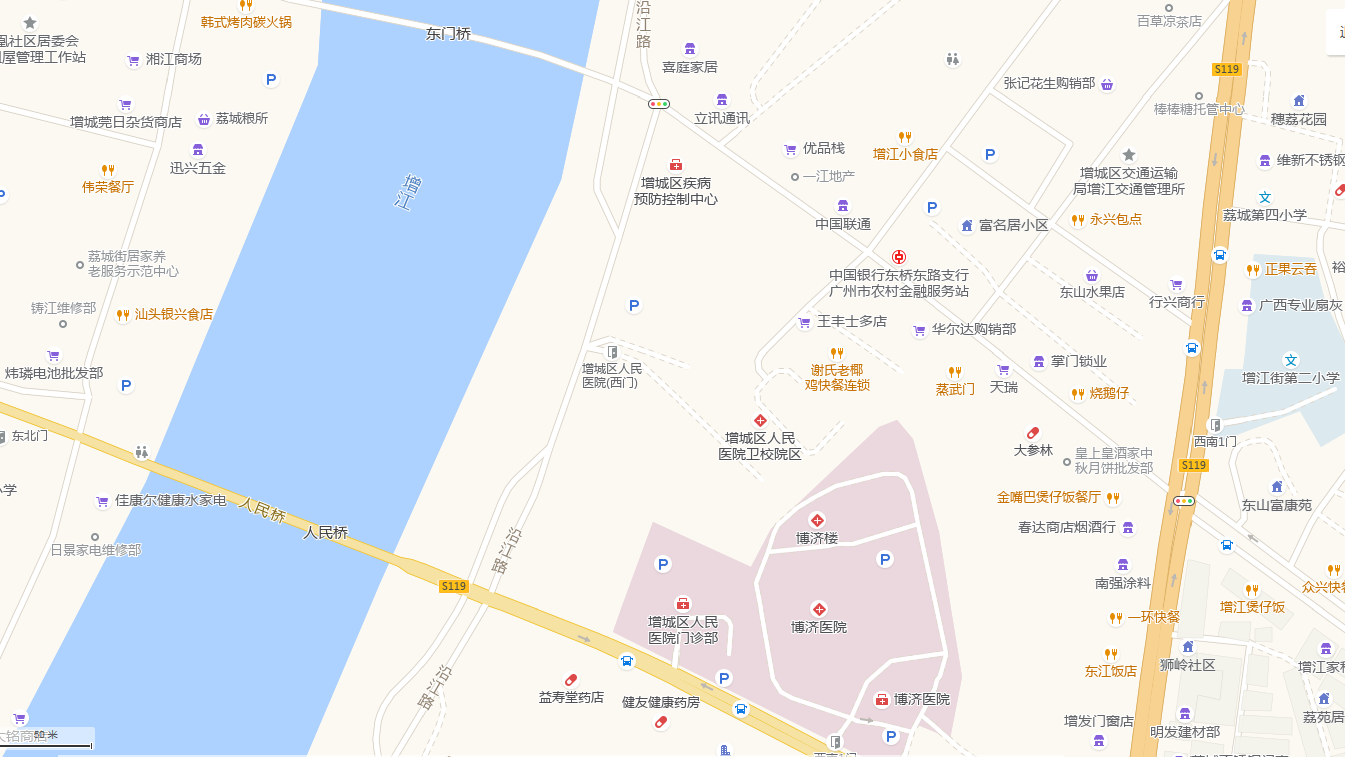 